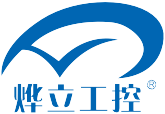 工业在线PH/ORP计使 用 说 明 书杭州烨立科技有限公司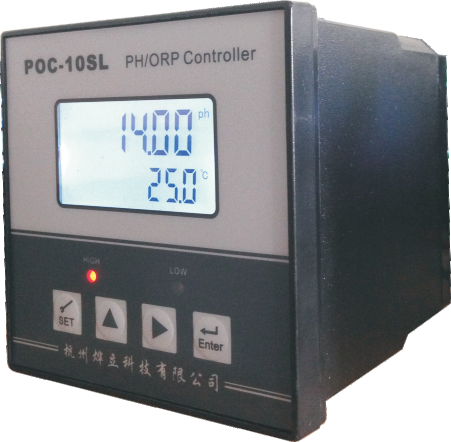 地	址 ： 杭 州 市 华 西 路2 9 9创 意 园 七 层 销售热线：（0571）28812826   /28115181/86695413 传	真 ：（0 5 7 1）8 6 6 9 5 4 1 2网	址 ： w w w . 0 5 7 1 1 7 1 8 . c o mE _ mail：yelisensor@163.com 温馨提示：安装调试前，请仔细阅读用户手册！杭州烨立科技有限公司工业在线PH/ORP计	使用说明书十二、电极保养电 极 需 要 定 期 清 洗 和 校 正 ， 以 保 证 测 量 的 精 确 和 稳 定 。 P h电 极 清 洗 杂 质 主 要 有 以 下 几 种 清 洗 情 况 ：一 般 情 况 下O R P电 极 无 需 校 准 ， 直 接 使 用 即 可 。 如 果 你 对O R P的 测 量 结 果 有 怀 疑 时,可 以 配 置 标 准 液 来 判 断O R P电 极 和 仪 器 的 好 坏 。O R P电 极 （ 铂 或 金 ） ， 表 面 是 光 亮 的 ， 铂 或 金 的 表 面 受 污 染 会 导 致 测 量 不 准 和 响 应 慢 。 此 时 请 尝 试 清 洗 ， 清 洗 方 法 如 下 ：( 1 )对 无 机 物 污 染 ， 可 将 电 极 浸 入0 . 1 m o l / L稀 盐 酸 中3 0分 钟 ， 用 纯 水 清 洁 ， 再 浸 入 电 极 浸 泡 液 中6小 时 后 使 用 。( 2 )对 有 机 油 污 和 油 膜 污 染 ， 可 用 洗 涤 剂 清 洗 铂 或 金 表 面 后 用 纯 水 清 洗 ， 再 浸 入 电 极 浸 泡 液 中6个 小 时 后 使 用 。( 3 )铂 金 表 面 污 染 严 重 表 面 形 成 氧 化 膜 ， 可 用 牙 膏 对 铂 或 金 表 面 进 行 抛 光 ， 然 后 用 纯 水 清 洗 ， 再 浸 入 电 极 浸 泡 液 中6小 时 后 使 用 。十三、出错解答1、p H仪 表 不 能 校 准 ？                                  答 ： 标 准 溶 液 配 制 不 正 确 或 者 电 极 损 坏 。2、 电 极 反 应 较 慢 ？答 ： 电 极 球 泡 被 脏 物 遮 盖 ， 反 应 会 变 慢 ， 请 根 据 污 染 物 类 型 按 相 应法 清 洗 。 冬 天 慢 属 正 常 现 象 。3、 无 控 制 信 号 输 出 ？答 ： 检 查 屏 幕 是 否 处 在 正 常 模 式 。 在 设 置 界 面 下 ， 控 制 信 号 输 出 不改 变 ， 且 不 响 应r s 4 8 5通 信 。4、 感 觉 测 量 值 不 准 ？答 ： 将 电 极 取 出 按 说 明 书 清 洗 并 校 正 ， 如 在 校 正 过 程 中 无 法 校 正 ，请 尝 试 更 换 电 极 。5、 数 值 跳 动 不 稳 ？答 ： 检 查 周 围 有 无 变 频 器 等 干 扰 设 备 ， 注 意 要 远 离 这 些 干 扰 设 备 或做 好 屏 蔽 措 施 。目	录一 、 技 术 指 标 … … … … … … … … … … … … … … … … … … … … … … …1 二 、 仪 表 安 装 说 明 … … … … … … … … … … … … … … … … … … … … …2 三 、 电 极 安 装 方 式 … … … … … … … … … … … … … … … … … … … … …2 四 、 显 示 和 设 置 … … … … … … … … … … … … … … … … … … … … … …3 4 . 1  按 键 说 明 … … … … … … … … … … … … … … … … … … … … …34 . 2  设 置 菜 单 介 绍 … … … … … … … … … … … … … … … … … … …34 . 3  恢 复 出 厂 设 置 … … … … … … … … … … … … … … … … … … …44 . 4  工 作 模 式 … … … … … … … … … … … … … … … … … … … … …44 . 5  显 示 … … … … … … … … … … … … … … … … … … … … … … 5      五 、P H设 置 … … … … … … … … … … … … … … … … … … … … … … …5     5.1P h校 准 … … … … … … … … … … … … … … … … … … … … … 55 . 2 自 动 校 准 … … … … … … … … … … … … … … … … … … … … …65 . 3 温 度 补 偿 … … … … … … … … … … … … … … … … … … … … …65 . 4 标 定 参 数 … … … … … … … … … … … … … … … … … … … … …75 . 5 P H值 与m V对 应 关 系 … … … … … … … … … … … … … … … …7 六 、 继 电 器 控 制 … … … … … … … … … … … … … … … … … … … … … …8 七 、 通 讯 传 输 … … … … … … … … … … … … … … … … … … … … … … …9 八 、 模 拟 测 试 … … … … … … … … … … … … … … … … … … … … … … …9 九 、 滤 波 设 置 … … … … … … … … … … … … … … … … … … … … … … …9 十 、 接 线 说 明 … … … … … … … … … … … … … … … … … … … … … … …1 0 十 一 、 注 意 事 项 … … … … … … … … … … … … … … … … … … … … … …1 0 十 二 、 电 极 保 养 … … … … … … … … … … … … … … … … … … … … … …1 1 十 三 、 出 错 解 答 … … … … … … … … … … … … … … … … … … … … … …1 1工业在线PH/ORP计	使用说明书工业在线PH/ORP计	使用说明书一、技术指标十、接线说明注 ： 当 选 配R S 4 8 5输 出 时 ， 端 子1 5对 应A +， 端 子1 6对 应B -十一、注意事项1、 第 一 次 使 用 或 长 期 停 用 的 电 极 ， 使 用 前 请 在3 m o l / L K C L溶 液 中 浸 泡2 4小 时 以 上 。 并 配 合 仪 表 校 准 。2、 测 量 时 ， 应 先 在 蒸 馏 水 中 （ 或 去 离 子 水 ） 洗 净 ， 并 用 滤 纸 吸 干 水 分 ， 防 止 杂 质 带 进 被 测 液 。3、检查接线端子处是否干燥，如有沾污，请用无水酒精擦拭，吹干后使用。4、 应 避 免 长 期 浸 泡 在 蒸 馏 水 或 蛋 白 质 溶 液 中 ， 并 防 止 与 有 机 硅 油 脂 接 触 。5、 使 用 时 间 较 长 的 电 极 ， 它 的 玻 璃 膜 可 能 变 成 本 透 明 或 附 有 沉 积 物 ， 此 时 可 用 盐 酸 洗 涤 ， 并 用 水 冲 洗 。6、 电 极 需 要 经 常 清 洗 ， 并 配 合 仪 表 校 准 。7、 校 准 时 ， 请 将 仪 表 先 通 电 预 热 半 小 时 到 一 小 时 。8、 在 保 养 良 好 的 情 况 下 ， 电 极 一 般 可 以 使 用 一 年 左 右 ， 请 注 意 及 时 更 换 。9、 仪 表 内 的 继 电 器 为 小 电 流 继 电 器 ， 如 需 控 制 大 电 流 设 备 ， 请 外 加 更 大 电 流 的 控 制 设 备 。1 0、 延 长 电 极 线 需 使 用 专 用 的 低 阻 屏 蔽 线 ， 不 能 用 普 通 的 屏 蔽 线 ， 否 则 会 造 成 无 法 测 量 ， 一 般 不 建 议 用 户 自 行 延 长 。工业在线PH/ORP计	使用说明书工业在线PH/ORP计	使用说明书七、通讯传输仪 表 可 以 提 供 两 种 远 传 信 号 ，4 - 2 0 m a的 模 拟 信 号 和R S 4 8 5数 字 信 号 。 出 厂 默 认 是4 - 2 0 m a的 模 拟 信 号 ，R S 4 8 5接 口 需 要 选 配 。4 - 2 0 m a变 送 对 应 值 可 任 意 设 置 ， 参 数A 4用 来 设 置4 m a对 应 的 测 量 值 ， 参 数 A 2 0用 来 设 置2 0 m a对 应 的 测 量 值 。R S 4 8 5采 用M O D B U S   R T U通 讯 协 议 ， 半 双 工 主 从 应 答 方 式 进 行 通 讯 。 使 用 前 请 设 置 好 通 讯 地 址 ， 确 认 相 关 的 通 讯 参 数 。八、模拟测试为 方 便 技 术 人 员 在 调 试 阶 段 进 行 整 体 的 测 试 ， 仪 表 提 供 了 专 门 的 模 拟 测 试 功 能 。 模 拟 测 试 和 正 常 测 量 的 唯 一 区 别 在 于 ： 正 常 测 量 时 测 量 值 来 自 于 传 感 器 ， 模 拟 测 试 时 测 量 值 是 手 动 设 置 的 。 设 置 测 量 值 时 ， 所 有 的 仪 表 上 的 单 元 （ 继 电 器 、 信 号 输 出 等 ） 都 会 像 正 常 测 量 时 一 样 动 作 。设 置P A S S = 0 3 0 2即 可 进 入 模 拟 测 试 功 能 ， 仪 表 第 一 行 显 示t E S t， 第 二 行 是 可 设 置 的 模 拟P H值 ， 设 置 这 个 值 来 测 试 ， 按 “E N T E R ”键 退 出 。九、滤波设置参 数F I L E用 来 设 置 滤 波 ，F I L E范 围 时0 ~ 9 9。F I L E越 大 测 量 速 度 越 慢 ， 测 量 值 越 稳 定 ；F I L E越 小 测 量 速 度 越 快 ， 稳 定 性 会 低 一 些 。二、仪表安装说明在 仪 表 柜 或 安 装 面 板 上 开 出 一 个9 2 x 9 2 m m的 安 装 孔 ， 将 仪 表 插 入 安 装 孔 ， 固 定 螺 丝 ， 如 图2 - 1 所 示 。三、电极安装方式常 见 安 装 方 式 示 意 图 ：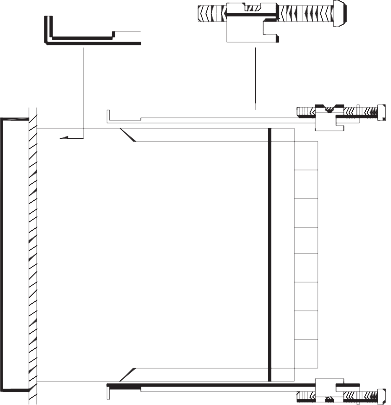 图2-1 仪 表 固 定 方 式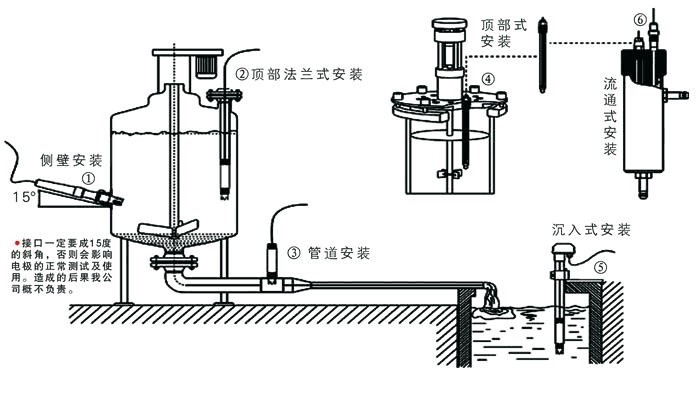 图3-1F I L E值 改 变 的 是 仪 表 的 测 量 速 度 ， 并 不 能 改 变 电 极 的 响 应 速 度 。 在 电 极 本 身 反 应 慢 的 情 况 下 ， 改 变F I L E值 是 没 有 提 高 反 应 速 度 的 效 果 的 。注 意 事 项:1、 请 不 要 把P H电 极 直 接 投 入 水 中 ， 应 使 用 电 极 安 装 支 架 或 流 通 杯 。 （ 适 用 于 沉 入 式 安 装 或 流 通 式 安 装 ） 。工业在线PH/ORP计	使用说明书2、 安 装 前 请 务 必 使 用 生 料 带 （3 / 4螺 纹 处 ） 做 好 防 水 封 闭 工 作 ， 避 免 水 进 入P H电 极 中 ， 造 成P H电 极 电 缆 线 短 路 。3、 如 需 接 长 电 极 的 电 缆 线 ， 请 选 用 专 用 的 电 极 缆 线 ， 加 长 时 注 意 小 心 剥 线 和 接 线 。四、显示与设置工业在线PH/ORP计	使用说明书六、继电器控制仪 表 提 供 高 点 和 低 点 两 路 继 电 器 用 于P H或 者O R P的 控 制 。 继 电 器 控 制 带 有 回 差 功 能 ， 如 不 需 要 回 差 功 能 ， 可 将 回 差 值 设 为0。高 点 继 电 器 的 控 制 逻 辑 是 ： 当 测 量 值 大 于 高 点 控 制 值( A H )时 ， 继 电 器 报警 ， 当 测 量 值 小 于 高 点 控 制 值 减 去 回 差 （A H - d H） 时 ， 报 警 解 除 。4…1按键说明 “S E T ”键 ： 用 于 进 入 和 退 出 设 置 菜 单 。 “ ▲ ” 键 ： 用 于 数 值 的 修 改 和 菜 单 切 换 。“ ▶” 键 ： 用 于 参 数 修 改 时 数 值 的 移 动 。                                                “E N T E R ”键 ： 用 于 进 入 数 值 修 改 及 保 存 修 改 。                                        按 “S E T ”键 进 入 设 置 菜 单 后 ， 第 一 行 显 示 的 是 菜 单 项 ， 第 二 行 显 示 对 应低 点 继 电 器 的 控 制 逻 辑 是 ： 当 测 量 值 小 于 低 点 控 制 值( A L )时 ， 继 电 器 报 警 ， 当 测 量 值 大 于 高 点 控 制 值 加 上 回 差 （A L + d L） 时 ， 报 警 解 除 。两 路 继 电 器 都 可 任 意 设 置 为 高 报 或 者 低 报 ， 报 警 状 态 也 可 设 置 为 闭 合 或 者 断 开 ， 由 参 数P H和P L来 控 制 。P H和P L分 别 有 十 位 和 个 位 两 位 数 值 ， 参 数 含 义 如 下 ：的 数 值 。 按 “E N T E R ”键 进 入 参 数 修 改 模 式 ， 第 二 行 的 参 数 开 始 闪 烁 ， 可 通 过“ ▲ ” 键 和 “ ▶” 键 修 改 参 数 值 ， 修 改 完 成 后 按 “E N T E R ”键 退 出 参 数 修 改 模 式 ， 参 数 停 止 闪 烁 。 在 非 参 数 修 改 模 式 下 ， 按 “ ▲ ” 键 切 换 相 应 菜 单 选 项 ， 按 “S E T ”键 退 出 设 置 菜 单 ， 返 回 测 量 界 面 。十 位0 -报 警 时 闭 合 1 -报 警 时 断 开 个 位1 -高 报 警  2 -低 报 警注 意 ： 仪 表 内 部 继 电 器 为 小 功 率 继 电 器 ， 如 果 需 要 控 制 大 电 流 高 电 压 的 设备 ， 请 外 加 中 间 继 电 器 或 交 流 接 触 器 。4....  .2      设置菜单介绍 按 “S E T ”键 后 进 入 的 是 一 级 设 置 菜 单 ， 一 级 设 置 菜 单 用 来 设 置 继 电 器 控应 用 举 例 ：制 的 相 关 参 数 。 按 “ ▲ ” 切 换 菜 单 到 “P A S S ”菜 单 项 ， 输 入 密 码 进 入 相 应 的 二 级 菜 单 。一 级 菜 单 相 关 参 数 项 如 表1所 示 。表11、 加 酸 控 制 ， 要 求 当P H值 大 于8 . 0 0时 闭 合 继 电 器 加 酸 调 节 ， 当P H值 降 低 到5 . 0 0时 停 止 加 酸 。使 用 高 点 继 电 器 ， 高 点 控 制 值A H设 为8 . 0 0， 回 差 值d H = 8 . 0 0 - 5 . 0 0 = 3 . 0 0 2、 加 碱 控 制 ， 要 求 当P H值 小 于5 . 0 0时 闭 合 继 电 器 加 碱 调 节 ， 当P H值 大 于8 . 0 0时 停 止 加 碱 。                                                                                     使 用 低 点 继 电 器 ， 低 点 控 制 值 设 为5 . 0 0, 回 差 值d L = 8 . 0 0 - 5 . 0 0 = 3 . 0 0工业在线PH/ORP计	使用说明书工业在线PH/ORP计	使用说明书5.5.4标定参数为 方 便 用 户 核 查 校 准 过 程 ， 仪 表 开 放P H校 准 参 数 的 查 看 和 设 置 ， 设 置设 置 “P A S S ” = 0 5 5 5， 进 入 二 级 设 置 菜 单 ， 二 级 菜 单 相 关 参 数 如 表2所 示 。表2P A S S = 0 1 1 1即 可 查 看 和 修 改 校 准 参 数 。 校 准 参 数 共 有5个 ， 分 别 是 第 一 点 标 定 液的P H值P H 1， 对 应 的 信 号 电 压 值A 1 ;第 二 点 标 定 液P H值P H 2， 对 应 的 信 号 电 压 值 A 2； 标 定 溶 液 温 度t b d。这 些 参 数 是 可 以 修 改 的 ， 修 改 这 些 参 数 将 直 接 作 用 于P H测 量 ， 非 专 业 工 程 人 员 请 勿 修 改 这 些 参 数 ， 以 免 造 成 测 量 出 错 。在 某 些 工 业 现 场 ， 电 极 不 方 便 取 出 来 校 准 （ 被 测 溶 液 的P H值 已 知 ） 或 者 现 场 只 有 一 种 已 知P H值 得 样 液 ， 此 时 可 以 选 择 直 接 输 入 标 定 参 数 来 校 准 。 输 入 一 种 样 液 的P H值 和 信 号 电 压 值 ， 第 二 点 的P H值 和 信 号 电 压 值 可 以 输 入 理 论 的 P H / M V对 应 值 或 者 试 验 值 。5.5.5  PH值与mV对应关系 理 论P H值 与m V值 对 应 关 系  T = 2 5℃4.3  恢复出厂设置为 防 止 用 户 不 小 心 调 乱 数 据 ， 仪 表 提 供 有 恢 复 出 厂 设 置 的 功 能 ， 通 过 改 功能 可 将 仪 表 参 数 设 置 为 出 厂 时 的 状 态 。             设 置 菜 单 项P A S S = 0 1 3 2执 行 恢 复 参 数 的 操 作 ， 仪 表 显 示 “E E ”， 参 数 恢 复后仪 表自 动 返 回 测 量 界 面。  4.4  工作模式      仪表支 持 玻 璃P H电 极 、 锑 电 极 以 及O R P电 极 ， 设 置 参 数P H - O r P可 以 切 换 不同的 工 作 模 式 。 切 换 工 作 模 式 的 时 候 会 将 部 分 参 数 设 置 为 出 厂 状 态 ， 注 意 重 新 设置。校 准P H玻 璃 电 极 可 以 使 用 常 规 校 准 或 者 自 助 校 准 ， 校 准 锑 电 极 只 能 采 用自 助 校 准 方 式 。 工业在线PH/ORP计	使用说明书工业在线PH/ORP计	使用说明书4  ....5显示仪 表 在 测 量 模 式 下 ， 第 一 行 显 示 测 量 值 ， 第 二 行 作 为 辅 助 显 示 ， 显 示 一 些5.5.2自动校准为 满 足 和 方 便 工 业 现 场 的 实 际 使 用 情 况 ， 除 了5 . 1章 节 所 描 述 的 常 规P H校 相 关 参 数 ， 可 以 通 过 “ ▶” 键 切 换 第 二 行 的 显 示 参 数 。对 于P H测 量 ， 第 二 行 可 切 换 显 示 温 度 值 ， 信 号 电 压 值 以 及 继 电 器 控 制 相 关 的 参 数 。对 于O R P测 量 ， 第 二 行 可 切 换 显 示 继 电 器 控 制 相 关 的 参 数 。五、PH设置            5.5.1   PH校准P H校 准 采 用 两 点 校 准 法 ， 校 准 前 先 用 蒸 馏 水 清 洗 电 极 ， 然 后 配 好 校 准 缓 冲 液 （ 配 置 校 准 缓 冲 液 切 勿 使 用 自 来 水 ， 有 可 能 无 法 校 准 或 校 准 不 准 确 ） ， 并 准 备 好 校 准 过 程 中 清 洗 电 极 使 用 的 蒸 馏 水 。 校 准 过 程 如 下 ：1、 按 “S E T ”键 进 入 设 置 菜 单 ， 按 “ ▲ ” 键 切 换 到 “P A S S ”菜 单 项 ， 按 一 下 “E N T E R ”键 ， 第 二 行 数 字 闪 烁 ， 输 入 密 码0 1 0 1， 按 “E N T E R ”键 进 入P H校 准 模 式 。 此 时 仪 表 的 左 下 角 显 示b 1， 表 示 第 一 个 校 准 点 。 仪 表 第 一 行 闪 烁 显 示 6 . 8 6， 第 二 行 显 示 实 际 的 信 号 电 压 值 。2、 将 清 洗 干 净 的 电 极 放 入P H = 6 . 8 6标 准 液 中 ， 轻 轻 搅 拌 几 下 ， 等 待 仪 表 第 二 行 的 信 号 电 压 稳 定 后 ， 按e n t e r键 开 始 标 定 。 （ 也 可 以 按s e t键 退 出 标 定 ）   标 定 成 功 后 ， 仪 表 进 入 第 二 点 标 定 ， 仪 表 左 下 角 显 示b 2。 仪 表 第 一 行 闪 烁 显 示4.00或者9.18,第二行显示实际的信号电压值。（如果校准不成功。仪表将继续处在第一点标定状态）                                                                                                                                       方 法 外 ， 仪 表 还 提 供 了 自 助 校 准 的 功 能 。 在 这 种 模 式 下 ， 用 户 可 以 使 用 任 何 数 值 的 标 准 液 （ 或 者 是 已 知P H值 的 液 体 ） 进 行 标 定 。 自 助 校 准 过 程 如 下 ：1、 按 “S E T ”键 进 入 设 置 菜 单 ， 在 “P A S S ”菜 单 项 ， 输 入 密 码0 2 0 1， 进 入 P H自 助 校 准 模 式 。 此 时 仪 表 第 一 行 显 示b 1， 表 示 第 一 个 校 准 点 。 修 改 仪 表 第 二 行 的P H值 和 你 所 用 的 样 液P H值 一 致 。 按 “E N T E R ”键 进 入 下 一 步 。 此 时 仪 表 的 左 下 角 显 示b 1， 表 示 第 一 个 校 准 点 。 仪 表 第 一 行 闪 烁 显 示 设 置 的P H值 ， 第 二 行 显 示 实 际 的 信 号 电 压 值 。2、 将 清 洗 干 净 的 电 极 放 入 第 一 种 样 液 中 ， 轻 轻 搅 拌 几 下 ， 等 待 仪 表 第 二 行 的 信 号 电 压 稳 定 后 ， 按e n t e r键 开 始 标 定 。 （ 也 可 以 按s e t键 退 出 标 定 ）标 定 完 成 后 ， 仪 表 进 入 第 二 点 标 定 。 修 改 仪 表 第 二 行 的P H值 和 你 所 用 的 样 液 P H值 一 致 。 按 “E N T E R ”键 进 入 下 一 步 。 此 时 仪 表 的 左 下 角 显 示b 2， 表 示 第 二 个 校 准 点 。 仪 表 第 一 行 闪 烁 显 示 设 置 的P H值 ， 第 二 行 显 示 实 际 的 信 号 电 压 值 。3、 将 电 极 从 第 一 种 样 液 中 取 出 ， 清 洗 干 净 ， 并 用 滤 纸 吸 干 ， 然 后 将 电 极 插 入 第 二 种 样 液 中 ， 轻 轻 搅 拌 几 下 ， 等 待 仪 器 第 二 行 的 信 号 电 压 稳 定 。 仪 表 自 动 识 别 标 准 液 。 按e n t e r键 开 始 标 定 。标 定 完 成 后 ， 仪 表 左 下 角 显 示b F。 仪 表 第 一 行 显 示 测 量 的P H值 ， 第 二 行 显 示 实 际 的 信 号 电 压 值 。 按 “S E T ”键 退 出 标 定 模 式 ， 返 回 测 量 模 式。5.5.3    温度补偿温度补偿有自动补偿和手动补偿两种模式，由参数Cb控制，Cb=1时为手动补偿,通过设置t值来补偿。Cb=0时为自动补偿，需要外接NTC10K温度传感器。温度补偿         3、将电极从标准缓冲液pH=6.86中取出，清洗干净，并用滤纸吸干，然后将电极插入标准缓冲液pH4.00（或pH9.18）中，轻轻搅拌几下，等待仪器第二行的信号电压稳定。仪表自动识别标准液。按enter键开始标定。（也可以按set键退出标定）        标定成功后，仪表左下角显示bF。仪表第一行显示测量的PH值，第二行显示实际的信号电压值。按“SET”键退出标定模式，返回测量模式。（如果校准不成功，仪表将继续处在第二点标定状态）范围为0-99.9℃。        在校准过程中，如果仪表处于手动补偿模式，仪表将采用手动设置的温度值作为标定液的温度，存入标定参数。如果仪表处于自动补偿模式，仪表将会以第二种样液的温度值为标准，存入标定参数。污 染 类 型清 洁 方 式一 般 污 物3 % ~ 5 %的 盐 酸油 或 脂丙 酮 或 乙 醇硫 酸 盐 与 碳 酸 盐5 % ~ 1 0 %的 盐 酸二 氧 化 硅 或 粘 滞 物氢 氟 酸蛋 白 质在H C L溶 液 中 浸 泡 数 小 时测 量 对 象pHORP量 程0 ~14pH-1999~1999mV分 辩 率0.01pH1mV精 确 度±0.05pH±1mV稳 定 性≤0.02pH/24H≤1mV/24H电 极 校 准两点自动校准/标 准 液6.86/4.00/9.18/温 度 补 偿 方 式手动设置温度补偿或自动温度补偿手动设置温度补偿或自动温度补偿开 关 控 制高点、低点两路继电器高点、低点两路继电器继 电 器 规 格AC250V/5A、DC30V/5AAC250V/5A、DC30V/5A输 出 信 号光电隔离4-20mA输出，负载能力≤300Ω光电隔离4-20mA输出，负载能力≤300Ω输 出 信 号对应0~14pH（可调）对应-1999~1999mV（可调）电 源 输 入AC220V/50HZAC220V/50HZ输 入 阻 抗12≥1×10  Ω12≥1×10  Ω尺 寸96×96×110mm96×96×110mm开 孔 尺 寸92×92mm92×92mm显 示 方 式笔段式液晶笔段式液晶工 作 条 件①环境温度：-5~55℃②空气相对湿度：≤90%③除地球磁场外周围无强磁场干扰①环境温度：-5~55℃②空气相对湿度：≤90%③除地球磁场外周围无强磁场干扰1低 点 控 制2低 点 控 制3高 点 控 制4高 点 控 制5电 源 D C 2 4 V -6电 源 D C 2 4 V +7电 源 A C 2 2 0 V ( N )8电 源 A C 2 2 0 V ( L )菜 单 符 号菜 单 含 义出厂值（PH/ORP）A H高 点 控 制 值12.00/1200d H高 点 回 差 值0.10/10A L低 点 控 制 值2.00/-1200d L低 点 回 差 值0.10/10P A S S密 码 项0000菜 单 符 号菜单含义出厂值（PH/ORP）C b温补模式0-自动，1-手动1t手动温补值25.0P H - O r P工作模式0-orp，1-PH，2-锑电极1P b 1 A零点迁移0.00/0a d dRS485通讯地址1P H高点控制类型：十位  0-报警时闭合  1-报警时断开个位 1-高报警	2-低报警01P L低点控制类型，同上02A 44ma对应值0.00/-1999A 2 020ma对应值14.00/1999F I L E滤波系数10电位差计（mV)标 称P H电位差计（mV)标称PH414.120 . 0 0-414.1214.00354.961 . 0 0-354.9613.00295.802 . 0 0-295.8012.00236.643 . 0 0-236.6411.00177.484 . 0 0-177.4810.00118.325 . 0 0-118.329.0059.166 . 0 0-59.168.000.007 . 0 00.007.00